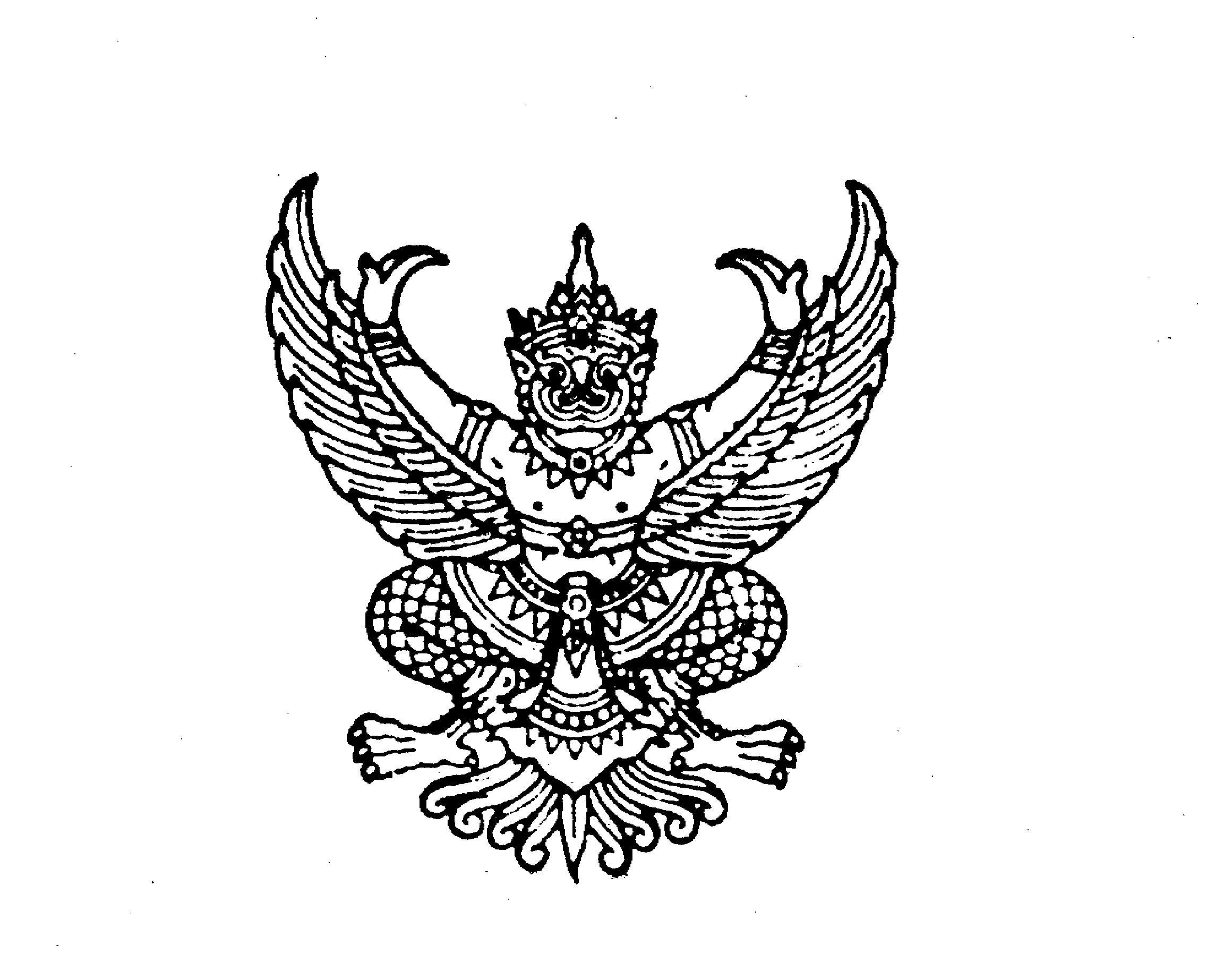 ที่ มท ๐๘๐๘.๓/ว  	  	กระทรวงมหาดไทยถนนอัษฎางค์ กทม. 10200	  พฤศจิกายน ๒๕๖5เรื่อง	แจ้งการให้คำปรึกษาหรือคำแนะนำแก่ผู้บริหารท้องถิ่นเกี่ยวกับการจัดเก็บภาษีขององค์กรปกครอง
ส่วนท้องถิ่นในจังหวัดเรียน	ผู้ว่าราชการจังหวัด ทุกจังหวัด (ยกเว้นจังหวัดพะเยา)สิ่งที่ส่งมาด้วย	1.	สำเนาหนังสือจังหวัดพะเยา ที่ พย 0023.3/13293 				ลงวันที่ 16 สิงหาคม 2565					        จำนวน 1 ฉบับ			2.	สำเนาหนังสือกระทรวงมหาดไทย ที่ มท 0808.3/				ลงวันที่       พฤศจิกายน 2565					        ดจำนวน 1 ฉบับ	ด้วยจังหวัดพะเยาแจ้งว่า คณะกรรมการภาษีที่ดินและสิ่งปลูกสร้างประจำจังหวัดพะเยา 
ในการประชุมครั้งที่ 1/2565 เมื่อวันที่ 2 พฤษภาคม 2565 ได้มีมติที่ประชุมกรณีพื้นที่คาบเกี่ยวระหว่างเทศบาลตำบลเชียงคำ และเทศบาลตำบลหย่วน ในที่ดินและสิ่งปลูกสร้างรายนายอภิชาติ ศรีศิริสิทธิ์กุล รายละเอียดปรากฏตามสิ่งที่ส่งมาด้วย 1	กระทรวงมหาดไทยพิจารณาแล้ว เห็นด้วยกับคำปรึกษาหรือคำแนะนำของคณะกรรมการ
ภาษีที่ดินและสิ่งปลูกสร้างประจำจังหวัดพะเยา จึงได้ส่งความเห็นดังกล่าวมาเพื่อแจ้งให้คณะกรรมการ
ภาษีที่ดินและสิ่งปลูกสร้างประจำจังหวัด พร้อมทั้งแจ้งองค์กรปกครองส่วนท้องถิ่นทราบ และถือปฏิบัติต่อไป
รายละเอียดปรากฏตามสิ่งที่ส่งมาด้วย 2	จึงเรียนมาเพื่อพิจารณาขอแสดงความนับถือปลัดกระทรวงมหาดไทยกรมส่งเสริมการปกครองท้องถิ่น                                      สำนักบริหารการคลังท้องถิ่นโทร. ๐-๒๒๔๑-0755 โทรสาร ๐-๒๒๔๑-๘๘๙๘ ไปรษณีย์อิเล็กทรอนิกส์ saraban@dla.go.th                                                                  ผู้ประสานงาน : ณฐคณา สาระ โทร. 09 4737 8030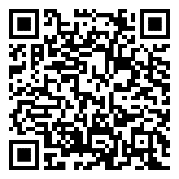 